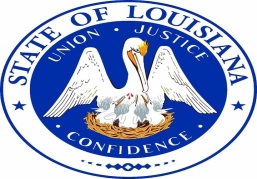 Human Trafficking Commission Meeting Unapproved MinutesSeptember 8, 2017Louisiana State Police Headquarters #3000Member Attendee:Amanda Calogero James Bueche, Ph.D.Kenneth BurrellMonica TaylorBob Wertz ( on Behalf of Bob Wertz)
Judge Joy LobranoParham JaberiLt. Brad Cook Marketa WaltersMonica Taylor (Designee for Atty. Jeff Landry)Non Member Attendee:Lucy McGough, Professor  Judge Nancy A. KonradMonica TaylorIntroductions & Overview of Role of CommissionChildren’s Cabinet Executive Director, Dr. Dana Hunter, called the meeting to order at 1:30pm and attendees introduced themselves.Dr. Hunter informed members that the role of the Human Trafficking Commission included but not limited to the following:Obtaining a comprehensive analysis of existing services for human trafficking victimsLooking at ways to identify victimsFinding out the landscape of trafficking in our stateResearching current providersObtaining information on current gaps in services region by regionStatewide Trafficking SymposiumDr. Hunter informed members that the Human Trafficking Prevention Commission has been assigned the Children’s Cabinet through the Governor’s Office.  She stated that on September 20, 2017 there will be a statewide symposium on human trafficking where providers in the state of Louisiana will come together on a panel to share their expertise and services concerning trafficking.   She stated that this commission will play an important role in pushing the agenda of human trafficking prevention forward.Regional Trafficking Summits Dr. Hunter advised attendees that a $150,000 dollar grant was secured through the National Criminal Justice Center, Amber Alerts, to provide technical assistance to Louisiana through regional focus groups or summits.  The focus groups will allow providers from every region to come together to collaborate on the trafficking issues and gaps they are dealing with in their communities.  The funding from the grant will provide a comprehensive analysis of the landscape of trafficking in the state of Louisiana and bring in national experts to facilitate the discussions among service providers and others.  Each summit, one in each region, will have approximately 60 participants by invitation only and this commission will have the opportunity to be a partner and invite the needed voices to be heard at the summits.  The partnership will also satisfy one of the commission’s objectives; and that is completing a comprehensive analysis of existing services for human trafficking victims, which will be done by experts. The commission agreed to be a partner.Members voiced concerns of just meeting and gathering data but wants the commission to really focus on “prevention” with various programs for those at risk.Dr. Hunter advised that there was a national evidence based prevention curriculum for ages    0-12 and those in high school; and at some point, the commission may want to entertain the idea of piloting or getting legislation to use this curriculum among at risk groups. Members discussed known human trafficking providers.  Judge Joy Lobrano informed attendees about the Greater New Orleans Human Trafficking Task Force which had a list of trafficking providers with contact information.  Dr. Hunter requested a list for the commission members. Judge Lobrano stated that all districts should have a list of organizations for human trafficking for the past 5 years.Next StepsJudge Lobrano advised that she would like to see the commission’s end of year report include them looking at innovative evidence based programs and want to see solutions in each district in regards to human trafficking.  She stated she would lead a sub-committee for strategic planning for prevention.Motion by Dr. James Bueche to have the next meeting as a strategic planning meeting and second by Monica Taylor.Other BusinessMarketa Walters recommended that the commission meetings be extended to 1.5 hours.Public CommentsNo Comments Adjournment Motion to adjourn by Marketa Walters and second by Judge Lobrano.